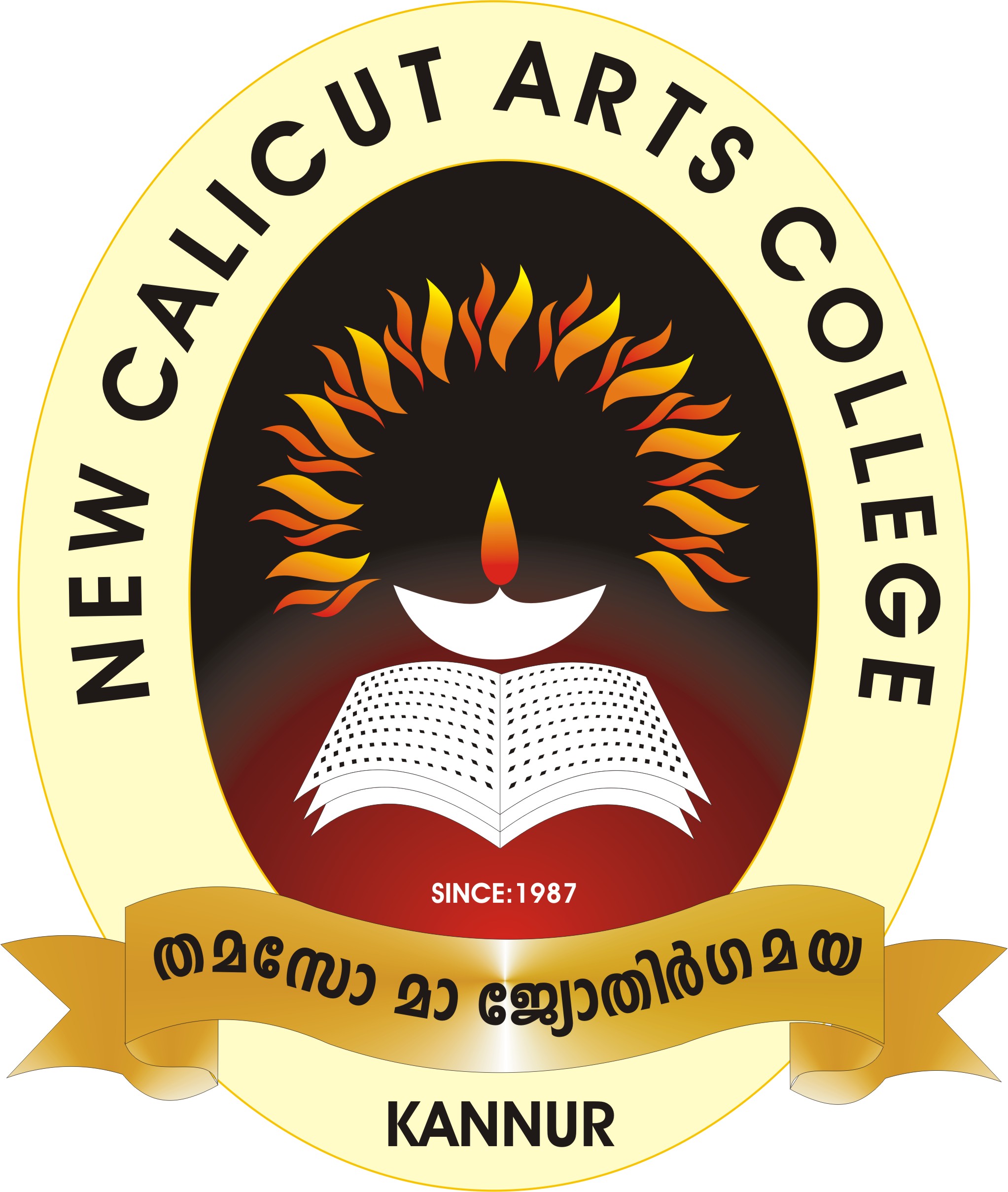 Thana Junction, Kannur-670012,KeralaPH: 0497-2760847,  9446691467APPLICATION FOR ADMISSION1.  Name of the Applicant		:2.  Sex					:  Male/Female3.  Full Postal Address			:4.  Father’s/Guardian’s Name		:     Occupation & Address6.  Date of Birth				:7.  Caste /Religion			:8.  University/Board selected		:9.  Course intended (underscore		:  SSLC/ +2 / / B.A / B.Com / M.A /M.Com     the course of study at your choice)         10. Subject /Paper chosen		:11. IInd Language selected		:12. Mode of coaching you prefer		:  Regular / Postal Class / Sunday13. Previous Qualification		:  Qualification  				  					   Passed			    Failed					           			   Year of Passing					 					  Board/University 						14.  Contact Telephone Number		:15.  Nature of employment, if any	:Sir,	Please enroll me as a student ____________________________________________ (Course) ……………………………(Board/University) being conducted under your aegis and  provide me with Postal/Oral Tuition.  Herewith sending Rs……………………………………Tuition Fee) by M.O /D.D/ Cash.	I hereby declare that I have carefully gone through your prospectus including the rules and regulations of the college and promise to abide by the rules and regulations of the College.  I also accept the jurisdiction of Kannur Courts in case of any dispute arises.Place: 							  Date : 																